Undervisningsplan 3. klasse – Dansk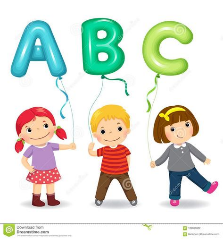 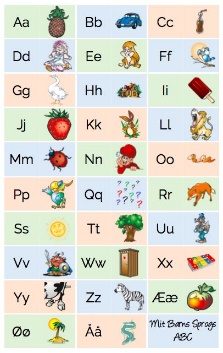 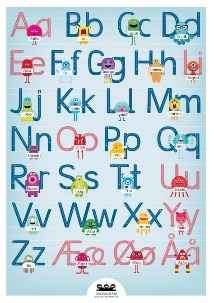 Fagets centrale kompetenceområderLæsning og fremstillingEleven kan læse multimodale tekster med henblik på oplevelse og faglig viden.Eleven kan læse tekster til klassetrinnet sikkert og anvende læseforståelsesstrategier til at håndtere problemer med at forstå teksten.Eleven kan udtrykke sig i skrift, tale, lyd og billede i velkendte og faglige situationer.Fortolkning og kommunikationEleven kan forholde sig til velkendte temaer i eget og andres liv gennem samtale om og undersøgelse af litteratur og andre æstetiske tekster.Eleven kan kommunikere med opmærksomhed på sprog og relationer – også i et virtuelt univers og på tværs af sprog.Eleven kan følge regler for kommunikation i overskuelige formelle og sociale situationer.Læsning/individuel fordybelseVi fortsætter samarbejdet med Ikast-Brande bibliotek i skoleåret 2021/22. Tirsdag i de ulige uger vil vi besøge biblioteket i danskmodulet, hvor eleverne kan låne (og aflevere) bøger til læsning i fordybelsesmodulet samt i deres fritid.* Vi forbeholder os retten til at foretage ændringer.Undervisningsplan 3. KlasseUndervisningsplan 3. KlasseUndervisningsplan 3. KlasseUgeEmneLæringsmål i forhold til kompetenceområderUge 32-39Busters verdenLæse/lytte til Busters verden.Kendskab til forfatteren Bjarne Reuter.Kendskab til forfatterens hensigt og bogens tema.Fokus på læseforståelse og inferensdannelse.Arbejde med elevernes skriftlighed og ordforråd gennem ugens ord og logbog.Læsning og fortolkningJeg har viden om læseforståelsesstrategier og teksters tomme pladser.Jeg har viden om forfatteren og kan sætte teksten i forhold til forfatterskabet.Jeg kan sammenligne teksten med eget og andres liv.Jeg kan deltage i fortolkning og forklare min tekstforståelse.FremstillingJeg kan udføre en mundtlig fremlæggelse og vurdere en bog.KommunikationJeg kan udtrykke min egen opfattelse af teksten.Jeg kan udtrykke mig om tekstens tema.Uge 40EMNEUGEUge 40EMNEUGEUge 40EMNEUGEUge 41-47HalloweenLæse ’Alex og Monsterkongens Hus’.Kendskab til gysergenrenLæseforståelse og tekstens makroniveauNavneord + sammensatte ordUdsagnsord i nutid og datidTillægsord - personkarakteristikSynonymer og antonymerStedordLæsning og fortolkningJeg har kendskab til genren.Jeg har et ordforråd til genren.Jeg kan få øje på sproglige træk.Jeg har viden om ordklasser og regler for bøjning af ord.FremstillingJeg har viden om punktum, spørgsmålstegn og udråbstegn og kan anvende det.Jeg kan skrive en historie, der passer til genren.Jeg kan skrive en boganmeldelse.KommunikationJeg har viden om stemmen som virkemiddel og kan dramatisere en tekst.Uge 48-50JulKendskab til jul i gamle dage vs i dag.Læse julehistorierSynge julesalmerGrundtvigArbejde med ikke-lydrette ord.De 120 ordLæsning og fortolkningJeg har viden om bogstavernes lyde og drilleord.Jeg har viden om julen som højtid i både et historisk og nutidigt perspektiv.Jeg kan følge forløbet i en fortælling.Jeg kan opdage manglende ord i kendte fortællinger.KommunikationJeg kan indgå i dialog i mindre grupper om emnet jul, og hvorfor vi fejrer jul.Uge 51-52JULEFERIEUge 51-52JULEFERIEUge 51-52JULEFERIEUge 1-2NytårstaleFokus på mundtlighed og præsentation.FremstillingJeg kan fortælle om egne oplevelser.Jeg har viden om kropssprog og kan anvende det til mundtlig formidling.Uge 3-6Det digitale fællesskabLave en nyhedsudsendelse!Arbejde i værksteder med:LæseværkstedSkriveværkstedStaveværkstedArbejde med ikke-lydrette ord.De 120 ordLæsning og fortolkningJeg har viden om bogstavernes lyde og drilleord.Jeg kan udarbejde ideer på baggrund af andre tekster.FremstillingJeg kan udarbejde en multimodal tekst og udtrykke mig kreativt og eksperimenterende.KommunikationJeg har viden om hensigtsmæssig og uhensigtsmæssig kommunikation på internettet.Jeg kan begå mig i et virtuelt univers.Jeg kan forholde mig til egen og andres kommunikation på internettet.Jeg kan lytte aktivt til andre og stille undersøgende spørgsmål.Uge 7VINTERFERIEUge 7VINTERFERIEUge 7VINTERFERIEUge 8-12Tegneserier og billedbøgerArbejde med forskellene mellem billede og skrift og de forskellige modaliteters affordans.Læsning og fortolkningJeg har kendskab til forskellige multimodale tekster.Jeg har viden om de forskellige modaliteters affordans.FremstillingJeg kan udarbejde en multimodal tekst og anvende enkel, genretilpasset layout.KommunikationJeg kan komme med eksempler på hvordan skrift, billeder og lyd på hver sin måde kan være med til at udtrykke en handling eller stemning.PÅSKEFERIEPÅSKEFERIEPÅSKEFERIEUge 13-16Forfatterskab Kendskab til forfatteren Louis JensenFirkantede historierIntertekstualitetLæsning og fortolkningJeg har kendskab til forfatteren Louis Jensen.Jeg kender strukturen i en historie.Jeg kan forklare min tekstforståelse og sammenholde min fortolkning med andres.FremstillingJeg har viden om intertekstualitet og kan anvende det i fremstillingen af en tekst med forfatterens særpræg.KommunikationJeg har viden om ordforråd og sproglige valgmuligheder og kan anvende det til at udtrykke mig kreativt og eksperimenterende.Uge 17-21De nordiske sprogKendskab til de nordiske modersmålLæsning og fortolkningJeg kan følge forløbet i fortællinger på norsk og svensk.KommunikationJeg har viden om norsk og svensk sprog og kultur.Jeg har viden om ligheder og forskelle i sprog og kultur.Jeg kan forstå enkle norske og svenske tekster.Uge 22-25Verdens vildeste børnTekster fra bogen: Verdens vildeste børnKendskab til hvad børn rundt om i verden har opnået.Arbejde med informationssøgning og mundtlighed.Læsning og fortolkningJeg kan søge informationer og finde viden om verdens vildeste børn.FremstillingJeg kan fortælle, forklare og fremlægge min viden om emnet med anvendelse af kropssprog i den mundtlige formidling.Kommunikation Jeg kan mundtligt udtrykke forståelse for det læste og undersøgte stof.